MODÈLE D’ACTE DE VENTE DE VÉHICULE À MOTEUR	 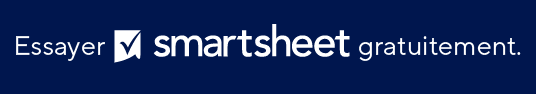 Par la présente, le vendeur accorde le transfert ou la vente des marchandises suivantes : au Vendeur en échange de :La signature du vendeur ci-dessous signifie qu’il est le propriétaire légitime du véhicule indiqué ci-dessus, et que le vendeur a le droit de vendre le véhicule à sa convenance.  Après échange du paiement, l’Acheteur rend tous les droits et la propriété du véhicule indiqué ci-dessus. Le Vendeur affirme que les informations ci-dessus concernant ce véhicule sont exactes au meilleur de sa connaissance.  L’acheteur soussigné accepte la réception de cette note de vente et comprend que le véhicule ci-dessus est vendu « en l’état » sans aucune garantie, expresse ou implicite, pour le véhicule.ACTE DE VENTE DE VÉHICULE À MOTEURACTE DE VENTE DE VÉHICULE À MOTEURACTE DE VENTE DE VÉHICULE À MOTEURACTE DE VENTE DE VÉHICULE À MOTEURCOORDONNÉES DU VENDEURCOORDONNÉES DU VENDEURCOORDONNÉES DE L’ACHETEURCOORDONNÉES DE L’ACHETEURNOMNOMADRESSEADRESSENUMÉRO DE TÉLÉPHONENUMÉRO DE TÉLÉPHONEDate : _____________________Cet acte de vente est réalisé entre ________________________________________, Vendeur, et ________________________________________, Acheteur.Date : _____________________Cet acte de vente est réalisé entre ________________________________________, Vendeur, et ________________________________________, Acheteur.Date : _____________________Cet acte de vente est réalisé entre ________________________________________, Vendeur, et ________________________________________, Acheteur.Date : _____________________Cet acte de vente est réalisé entre ________________________________________, Vendeur, et ________________________________________, Acheteur.DESCRIPTION DU VÉHICULEDESCRIPTION DU VÉHICULEDESCRIPTION DU VÉHICULEDESCRIPTION DU VÉHICULEDESCRIPTION DU VÉHICULEDESCRIPTION DU VÉHICULECONSTRUCTEURMODÈLEANNÉECARROSSERIECOULEURKILOMÉTRAGEIMMATRICULATIONTYPE DE PAIEMENTTYPE DE PAIEMENTTYPE DE PAIEMENTPAIEMENTL’ACHETEUR S’ENGAGE À PAYER __________________________ $ AU VENDEUR.ÉCHANGEL’ACHETEUR S’ENGAGE À PAYER __________________________ $ ET À ÉCHANGER SON VÉHICULE TEL QUE DÉCRIT.DESCRIPTION DU VÉHICULE ÉCHANGÉDESCRIPTION DU VÉHICULE ÉCHANGÉDESCRIPTION DU VÉHICULE ÉCHANGÉDESCRIPTION DU VÉHICULE ÉCHANGÉDESCRIPTION DU VÉHICULE ÉCHANGÉDESCRIPTION DU VÉHICULE ÉCHANGÉCONSTRUCTEURMODÈLEANNÉECARROSSERIECOULEURKILOMÉTRAGEIMMATRICULATIONCESSION À TITRE GRATUITLE VENDEUR CÈDE LE VÉHICULE À TITRE GRATUIT À L’ACHETEUR. LA VALEUR DU VÉHICULE EST DE __________________________ $TAXESTAXESTAXESTAXESTAXESTAXESTOUTES LES TAXES MUNICIPALES, RÉGIONALES, ET D’ÉTAT LIÉES À L’ACHAT DU VÉHICULE, Y COMPRIS LES TAXES DE VENTE, SONT :INCLUSNON INCLUSDANS LE PRIX D’ACHAT.CONDITIONS SUPPLÉMENTAIRESSIGNATURE DU VENDEURNOM MANUSCRITDATESIGNATURE DE L’ACHETEURNOM MANUSCRITDATESIGNATURE DU TÉMOINNOM MANUSCRITDATEEXCLUSION DE RESPONSABILITÉTous les articles, modèles ou informations proposés par Smartsheet sur le site web sont fournis à titre de référence uniquement. Bien que nous nous efforcions de maintenir les informations à jour et exactes, nous ne faisons aucune déclaration, ni n’offrons aucune garantie, de quelque nature que ce soit, expresse ou implicite, quant à l’exhaustivité, l’exactitude, la fiabilité, la pertinence ou la disponibilité du site web, ou des informations, articles, modèles ou graphiques liés, contenus sur le site. Toute la confiance que vous accordez à ces informations relève de votre propre responsabilité, à vos propres risques.